О внесении изменении в Постановление администрации сельского поселения Карабашевский  сельсовет муниципального района Илишевский район Республики Башкортостан от 20 февраля 2013года № 4  «Об утверждении административного регламента администрации сельского поселения Карабашевский  сельсовет муниципального района Илишевский район Республики Башкортостан  по предоставлению муниципальной услуге по выдаче актов обследования жилищно-бытовых условий»          В соответствии со ст. 11.2 Федерального закона от 27.07.2010№210-ФЗ «Об организации предоставления государственных и муниципальных услуг», администрация сельского поселения Карабашевский	  сельсовет муниципального района Илишевский район Республики Башкортостан, П О С Т А Н О В Л Я Е Т:Раздел 5 пункт 5.1 настоящего постановления изложить в следующей редакции –«Заявители имеют право на обжалование действий или бездействия должностного лица администрации при предоставлении муниципальной услуги в досудебном порядке.Заявитель может обратиться с жалобой на решение или действие (бездействие), осуществляемое( принятое) на основании настоящего административного регламента( далее – обращение), устно, письменно или в электронной форме к главе и иным должностным лицам, осуществляющим контроль за предоставлением муниципальной услуги.»Раздел 5 пункт 5.6 настоящего постановления изложить в следующей редакции – « Жалоба, поступившая в орган, предоставляющий государственную услугу, либо в орган, предоставляющий муниципальную услугу, подлежит рассмотрению должностным лицом, наделенным полномочиями по рассмотрению жалоб, в течение 15 рабочих дней со дня ее регистрации, а в случае обжалования отказа органа предоставляющего государственную услугу, органа, предоставляющего муниципальную услугу, должностного лица органа, предоставляющего государственную услугу, или органа, предоставляющего муниципальную услугу, в приеме документов у заявителя либо в исправлении допущенных опечаток и ошибок или в случае обжалования нарушения установленного срока таких исправлений - в течение пяти рабочих дней со дня ее регистрации.»Постановление  опубликовать     в  установленном порядке и  разместить на официальном сайте  администрации сельского поселения Карабашевский  сельсовет муниципального района Илишевский район.4. Контроль за исполнением данного постановления оставляю за собой.Глава Сельского поселения:                              Р.И.Шангареев Башортостан РеспубликаҺыилеш районымуниципаль районЫНЫңКАрабаш ауыл советыауыл биләмәһе хакимиәте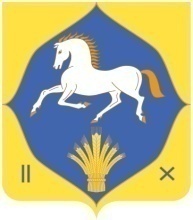 администрация сельского поселенияКАрабашевский  сельсовет муниципальнОГО районАилишевский районреспубликИ башкортостан              КАРАР                                               ПОСТАНОВЛЕНИЕ              КАРАР                                               ПОСТАНОВЛЕНИЕ              КАРАР                                               ПОСТАНОВЛЕНИЕ              КАРАР                                               ПОСТАНОВЛЕНИЕ              КАРАР                                               ПОСТАНОВЛЕНИЕ              КАРАР                                               ПОСТАНОВЛЕНИЕ              КАРАР                                               ПОСТАНОВЛЕНИЕ              КАРАР                                               ПОСТАНОВЛЕНИЕ              КАРАР                                               ПОСТАНОВЛЕНИЕ              КАРАР                                               ПОСТАНОВЛЕНИЕ              КАРАР                                               ПОСТАНОВЛЕНИЕ              КАРАР                                               ПОСТАНОВЛЕНИЕ              КАРАР                                               ПОСТАНОВЛЕНИЕ              КАРАР                                               ПОСТАНОВЛЕНИЕ              КАРАР                                               ПОСТАНОВЛЕНИЕ              КАРАР                                               ПОСТАНОВЛЕНИЕ«09»»август2016й№58«09»августа2016 г.2016 г.2016 г.